INDICAÇÃO Nº 281/2018INDICAMOS INSTALAÇÃO DE LIXEIRA NA RUA IGUAÇU, NA LATERAL DA ESCOLA MUNICIPAL VILA BELA, NO MUNICÍPIO DE SORRISO-MT.PROFESSORA MARISA – PTB, PROFESSORA SILVANA – PTB, BRUNO DELGADO – PMB, CLAUDIO OLIVEIRA - PR e vereadores abaixo assinados, com assento nesta Casa, de conformidade com o artigo 115 do Regimento Interno, requerem à Mesa que este expediente seja encaminhado ao Exmo. Senhor Ari Lafin, Prefeito Municipal e ao Sr. Pedrinho Gilmar da Silva, Secretário Municipal de Obras e Serviços Públicos, versando sobre a necessidade de instalação de lixeira na Rua Iguaçu, na lateral da Escola Municipal Vila Bela, no Município de Sorriso-MT.JUSTIFICATIVASConsiderando que a lixeira existente está em péssimo estado de conservação (foto em anexo), exposta a ação de animais e proliferação de insetos;Considerando que, é importante que se acondicione o lixo de maneira adequada, gerando higiene, limpeza e incentivando a comunidade local, inclusive aos alunos à educação ambiental e social;Considerando que com esta medida estaremos facilitando a manutenção de uma cidade limpa e com aspecto agradável;Considerando ser uma reivindicação dos moradores do bairro.Câmara Municipal de Sorriso, Estado de Mato Grosso, 18 de abril de 2018.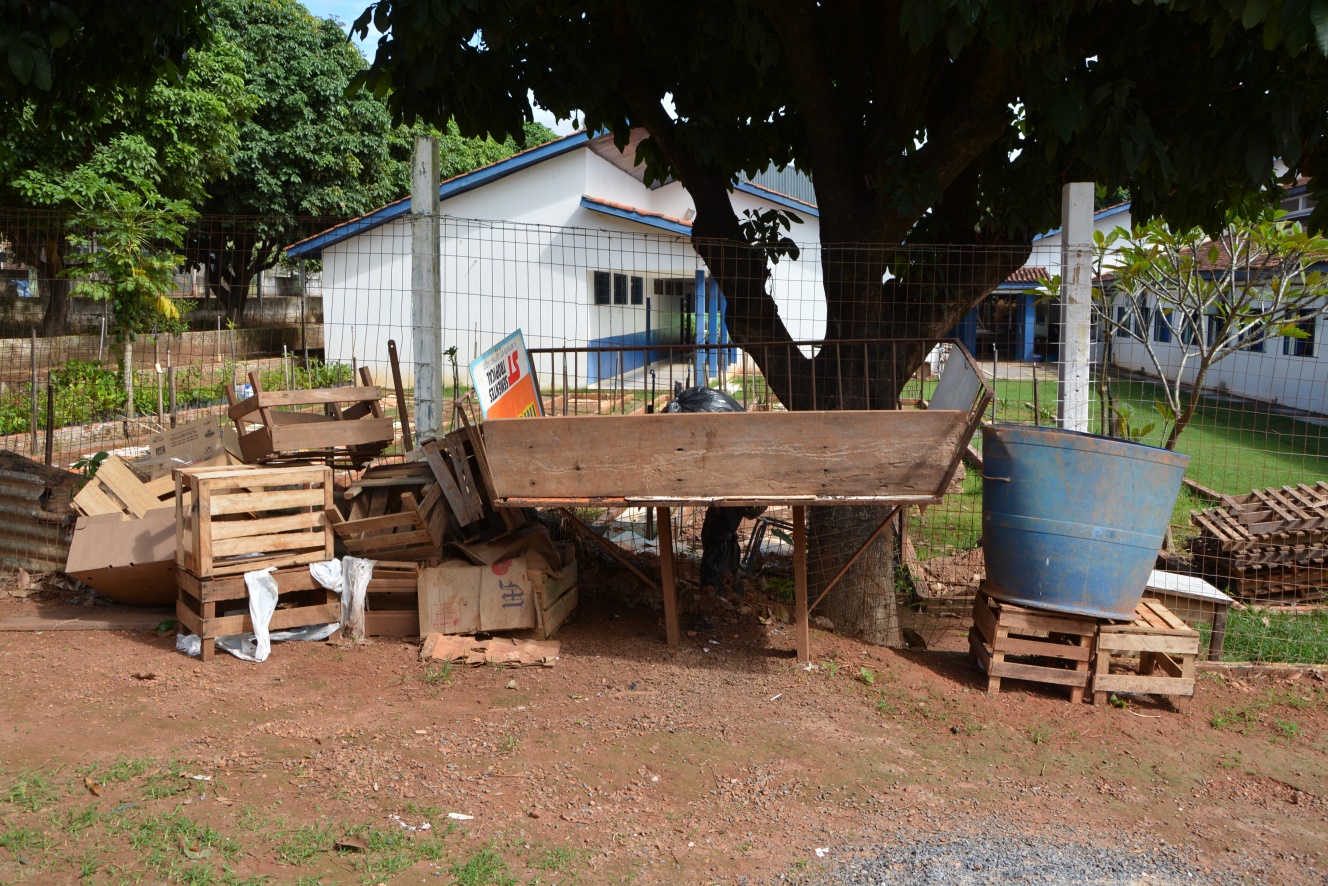 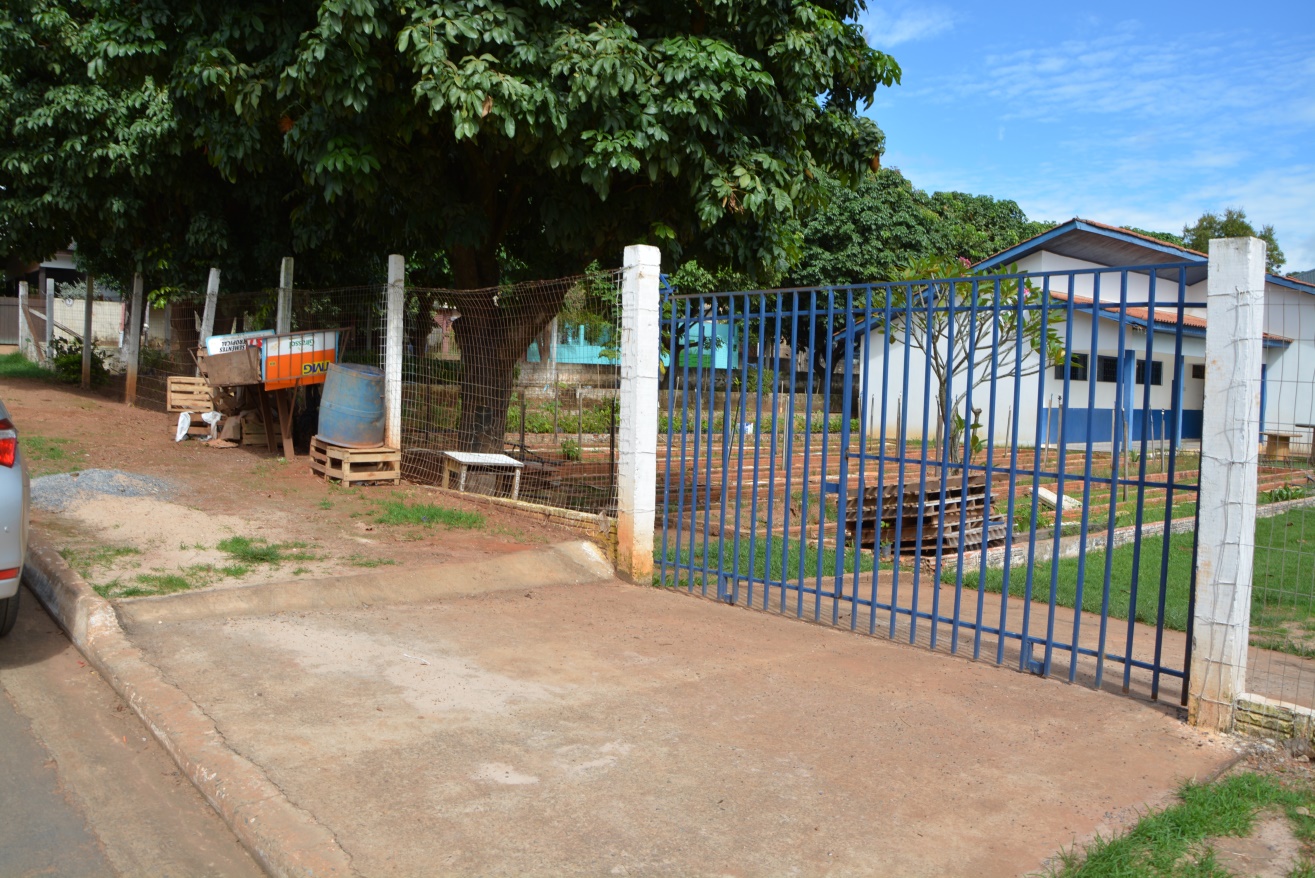 